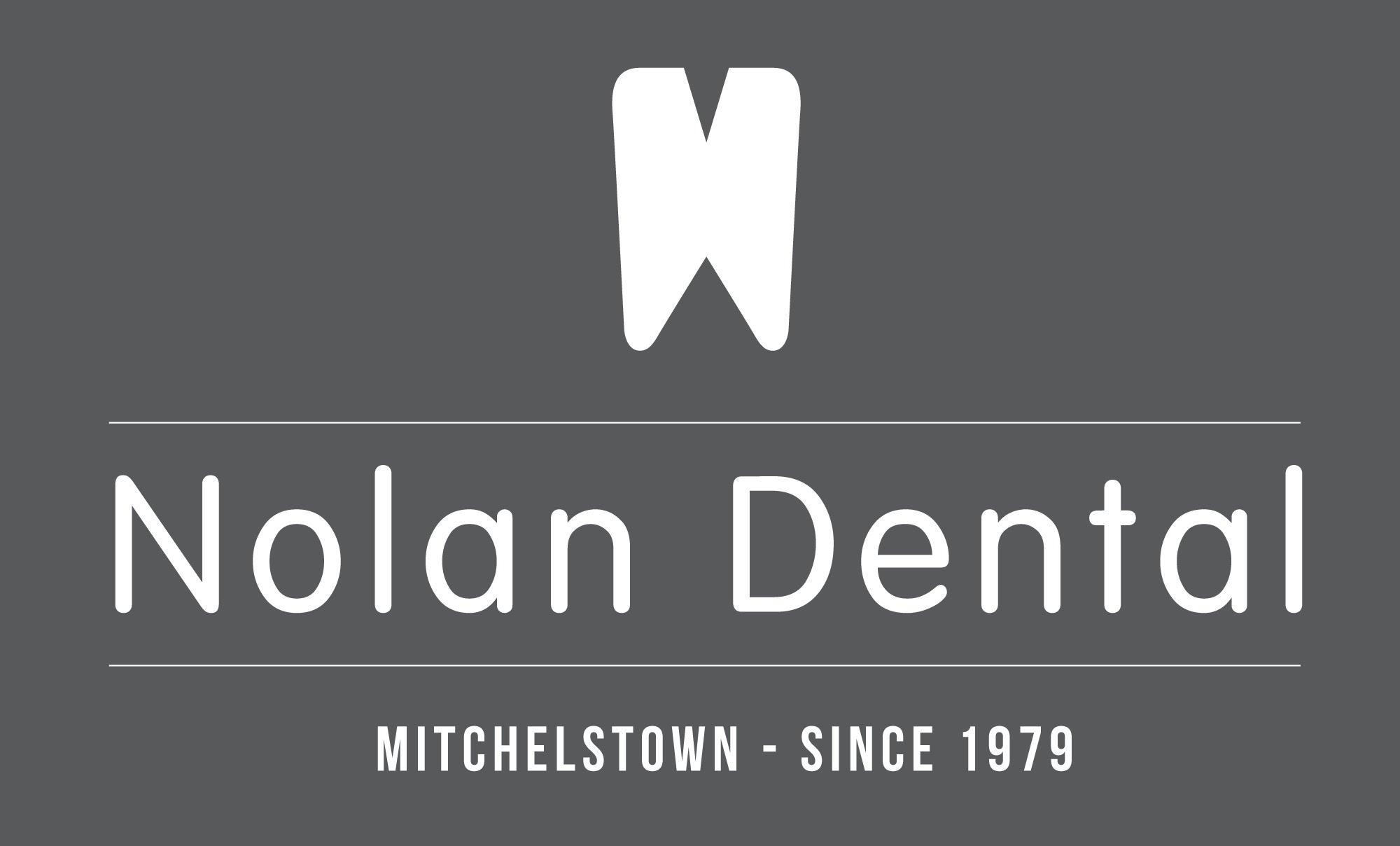 Phone: (025)24519Postal Address: 50 Lower Cork St., Mitchelstown, Co.CorkAddress: 50 lr Cork st Mitchelstown Co. Cork | Phone: (025)24519Sections should be expanded to provide more space for detailSections should be expanded to provide more space for detailEndodontic Referrals – Nolan dental  Endodontic Referrals – Nolan dental  Patient NamePatient AddressPatient Phone: Patients Date of Birth:Patient Medical History:Reason for Patient Referral:Referring DentistDentist Phone:Dentist Email: